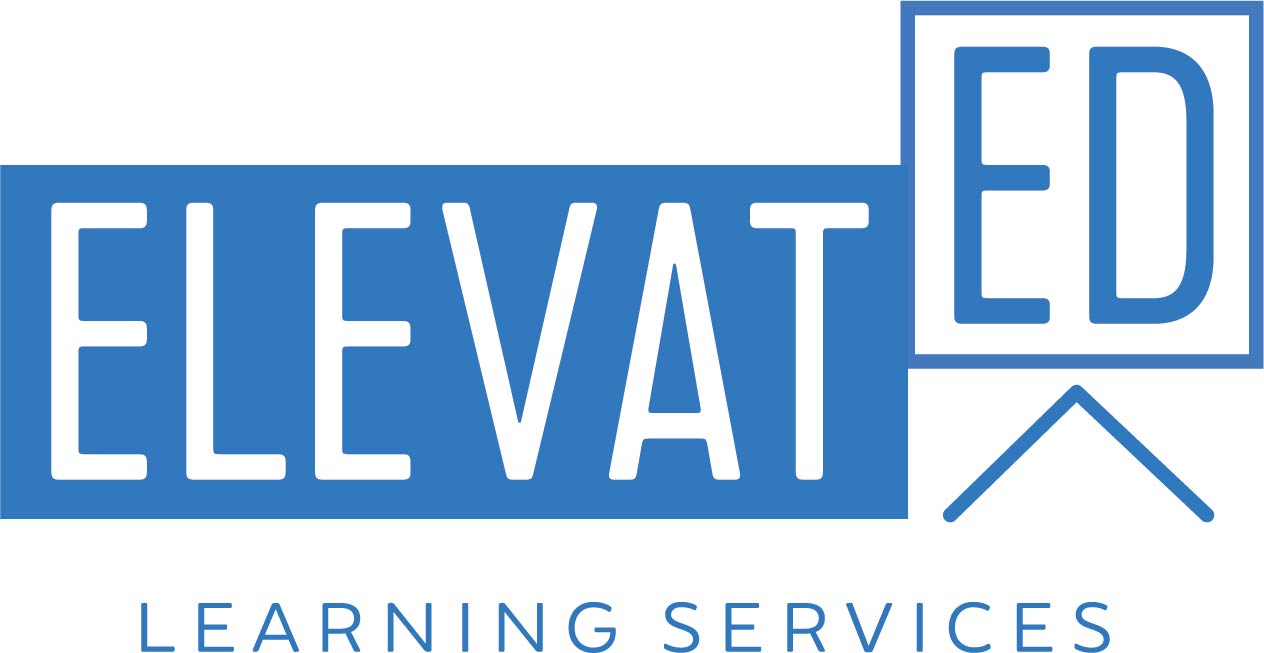 Experiencing Instruction through the Eyes of an English LearnerAGENDA9:00 – 9:10		Introduction and Workshop GoalsIntroduction of the workshop, the workshop facilitator, the workshop driving question, and the session’s objectives. 9:10 – 9:25		Instructional Simulation #1Participants experience a sample demo lesson on the Haitian Revolution (in French) done in a traditional, teacher-centered style whereby “students” (e.g. the participants themselves) do not have the opportunity to collaborate and are not provided adequate scaffolds to be able to access the material. 9:25 – 9:35		Reflection on Instructional Simulation #1 Participants reflect on the lesson fragment and record their experiences.  Volunteer participants have a chance to share out their reflections in a brief, whole-group discussion.  9:35 - 10:25		Instructional Simulation #2Participants experience another demo lesson in French, also on the Haitian Revolution.  In this version however, they are provided with the tools and scaffolds necessary for accessing instruction and higher-order thinking in a new language.  Participants have the chance to collaborate (in whatever language they prefer) and share out their learnings in French with other “students”. 10:25 - 10:35		Reflection on Instructional Simulation #2Participants reflect again on the experience of the second simulation; volunteers also have the opportunity for sharing their reflections with the entire workshop group. 10:35 – 10:45		BREAK10:45 - 11:00		Simulations DebriefThe participants then compare the two simulations, representing the divide between scaffolded student-centered learning and unscaffolded teacher-centered learning. 11:00 – 11:35		Scaffolding Strategies Small groups of participants are each assigned one of the 10 scaffolding strategies outlined in a brief article, all of which were present during the second simulation.  The groups then present back their assigned strategy to the entire workshop group, reminding them how this strategy supported all of them in accessing content during the second simulation.  11:35 – 11:55		Q & A on Scaffolding StrategiesParticipants have the opportunity to ask questions about any of the highlighted scaffolding strategies that were presented and discussed previously. 11:55 – 12:15	The Whip, Key Workshop Concepts, and EvaluationsThe facilitator asks each participant to reflect on and share what they have learned from the day’s session.  The facilitator then distributes the evaluation forms.  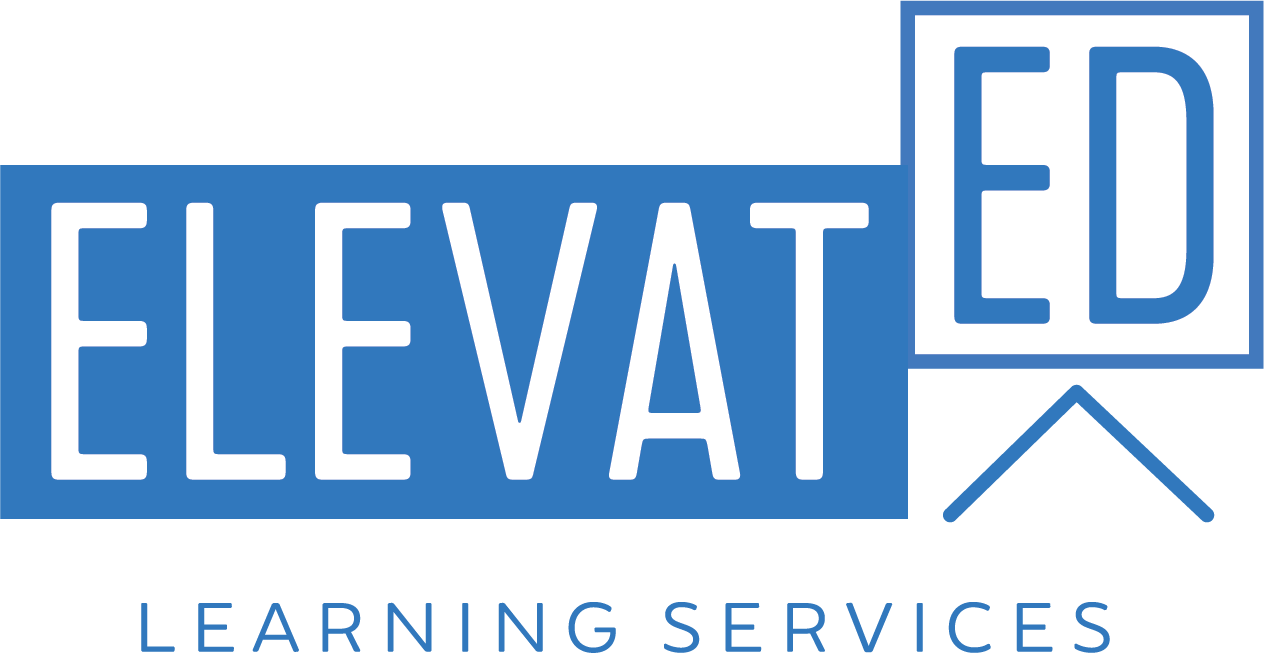 